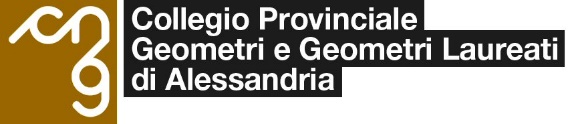 via San Baudolino, 15 - 15121 Alessandria – 80002460063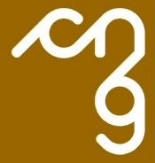 Tel. 0131 41200 – Fax 0131 253873Sito internet : www.collegiogeometri.al.itIndirizzo e-mail : info@collegiogeometri.al.itSCHEDA DI ADESIONE PER ACCOMPAGNATORISCHEDA DI ADESIONE PER ACCOMPAGNATORICompilare ed inviare al seguente indirizzo email: info@collegiogeometri.al.it entro e non oltre il 26 Maggio 2023Compilare ed inviare al seguente indirizzo email: info@collegiogeometri.al.it entro e non oltre il 26 Maggio 2023COGNOME……………………………………………………………….NOME………………………………………………………………………..IN QUALITA’ DI…………………………………………………………………….EMAIL…………………………………………………………………………………CELLULARE………………………………………………………………………….. Apericena al costo di  Euro 10,00INFORMATIVA SULLA PRIVACY“In osservanza al Regolamento Europeo 2016/679 (Regolamento Generale sulla Protezione dei Dati personali o GDPR) La informiamo che il trattamento dei Suoi dati personali verrà effettuato per le finalità indicate nell’informativa allegata al presente documento, nei limiti stabiliti dalle Leggi e dai Regolamenti vigenti, mediante strumenti e procedure idonei a garantire la sicurezza e la riservatezza degli stessi e che i Suoi diritti potranno essere esercitati con le modalità indicate nell’informativa stessa”. Apericena al costo di  Euro 10,00INFORMATIVA SULLA PRIVACY“In osservanza al Regolamento Europeo 2016/679 (Regolamento Generale sulla Protezione dei Dati personali o GDPR) La informiamo che il trattamento dei Suoi dati personali verrà effettuato per le finalità indicate nell’informativa allegata al presente documento, nei limiti stabiliti dalle Leggi e dai Regolamenti vigenti, mediante strumenti e procedure idonei a garantire la sicurezza e la riservatezza degli stessi e che i Suoi diritti potranno essere esercitati con le modalità indicate nell’informativa stessa”.